Fit Ciasteczka jaglane z kokosem i słonecznikiemSkładniki:2 szkl. ugotowanej kaszy jaglanej2 małe banany2 łyżki miodu½ szkl. słonecznika½ szkl. wiórków kokosowych10 suszonych moreliSposób przygotowania:Kaszę, banany i miód zmiksować na gładką masę.Słonecznik i wiórki uprażyć na patelni. (Należy prażyć osobno aby się wiórki nie przypaliły). Suszone morele pokroić.Wszystkie składniki wymieszać i odczekać chwilę aż masa troszkę stężeje.Wykładać małe porcję (łyżka) na blachę wyłożoną papierem do pieczenia. Zwilżonymi dłońmi spłaszczać ciastka.Piec w piekarniku nagrzanym do 180 °C przez 20 min (góra dół). Następnie włączyć termoobieg i piec jeszcze 5-10 min. Ciastka będą miękkie w środku i chrupiące na zewnątrz.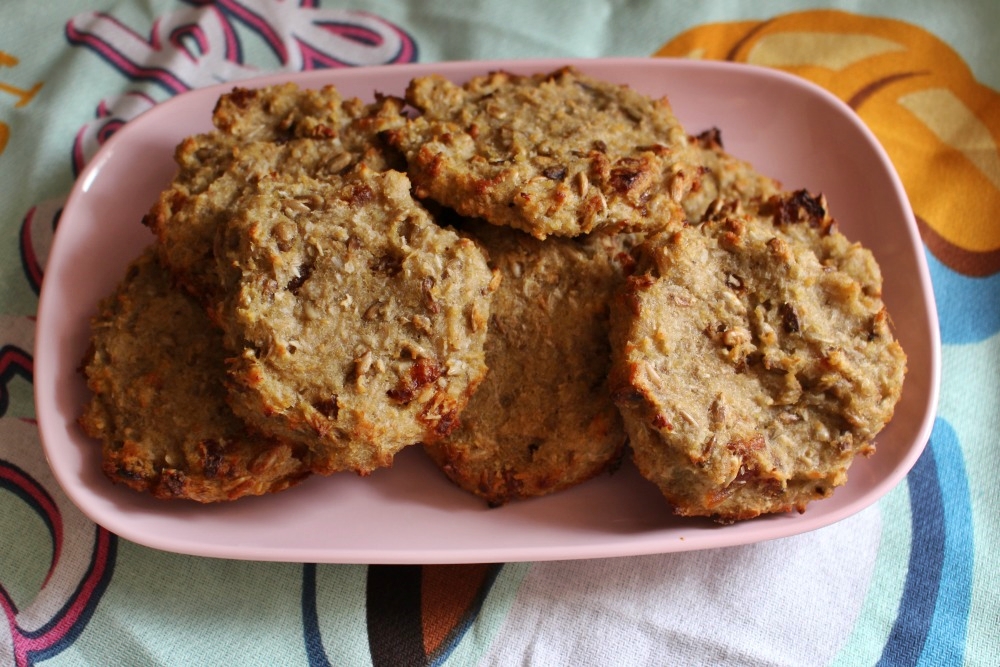 